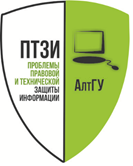 Министерство науки и высшего образования РФФГБОУ ВО «Алтайский государственный университет»ИНФОРМАЦИОННОЕ ПИСЬМОУважаемые коллеги!Продолжается прием статей в журнал «ПРОБЛЕМЫ ПРАВОВОЙ И ТЕХНИЧЕСКОЙ ЗАЩИТЫ ИНФОРМАЦИИ», 2023 г., № 11.Сведения о журнале: ISSN 2658-3240. Индексация статей в РИНЦ. Полные тексты статей выставляются в открытом доступе в eLibrary: https://elibrary.ru/contents.asp?titleid=69707 и на сайте журнала. Двухлетний импакт-фактор РИНЦ: 0,697. Число просмотров статей за год (2022 г.): 1225.Сайт журнала: http://journal.asu.ru/ptzi.В журнале публикуются статьи по следующим рубрикам:1. проблемы ТЕХНИЧЕСКОГО ОБЕСПЕЧЕНИЯ ИНФОРМАЦИОННОЙ БЕЗОПАСНОСТИ.2. ПРАВОВЫЕ ПРОБЛЕМЫ ИНФОРМАЦИОННОЙ БЕЗОПАСНОСТИ.Примерная тематика публикаций:1. Применение программных и технических средств защиты информации.2. Безопасность информационных сетей. 3. Информационная безопасность автоматизированных систем.4. Правовое обеспечение информационной безопасности.5. Криминалистические и уголовно-процессуальные проблемы расследования преступлений, совершаемых с использованием информационных технологий.6. Криминологические и уголовно-правовые аспекты противодействия высокотехнологичной преступности.7. Вопросы подготовки кадров по соответствующим направлениям высшего и среднего специального образования.Все статьи рецензируются и проходят проверку в системе «Антиплагиат». Решение о публикации принимается редколлегией на основании полученных рецензий. В одном выпуске может быть помещено не более двух статей одного автора. Оплата за публикацию не взимается.К статье прилагаются следующие сопроводительные материалы: сведения об авторах (Приложение 1), скан подписанного согласия на опубликование (Приложение 2). Правила оформления статей приведены в Приложении 3. По технической рубрике необходимо приложить скан Заключения организации о возможности опубликования статьи в открытой печати. Приложение 1СВЕДЕНИЯ ОБ АВТОРАХ (заполняется на каждого соавтора)Название статьи __________________________________________________Фамилия, Имя, Отчество __________________________________________Ученая степень  __________________Ученое звание  ___________________Должность  ______________________Организация _____________________Электронная почта ________________Телефон _________________________Рубрика журнала _________________Приложение 2В редколлегию журнала«Проблемы правовой и технической защиты информации»СОГЛАСИЕ НА ОПУБЛИКОВАНИЕ СТАТЬИЯ, ____________________________________________________________________________________(фамилия, имя, отчество)______________________________________________________________________________________,(должность, место работы)прошу опубликовать мою статью: «_____________________________________________________________________________________»(название статьи)в журнале «Проблемы правовой и технической защиты информации».	Данным согласием я также:1) даю свое согласие на редактирование моей статьи, необходимое для ее опубликования (такое редактирование при этом не должно влечь за собой изменения смысла статьи, ее сокращения или включения дополнений к ней, снабжения ее какими-либо пояснениями, комментариями без моего согласия);2) даю своё согласие на совершение издателем журнала и лицами, уполномоченными руководством редакции журнала, любых действий, направленных на доведение моей статьи до всеобщего сведения, в том числе на ее воспроизведение, распространение как в составе составного произведения (журнала), так и отдельно, размещение в сети Интернет, включение в электронные базы данных, а также на безвозмездную передачу указанных прав третьим лицам, при условии соблюдения моих неимущественных авторских прав (в том числе права авторства, права на имя, права на неприкосновенность произведения);3) даю согласие на извлечение из моей статьи и использование на безвозмездной основе метаданных (название, имя автора (правообладателя), аннотации, библиографические материалы и пр.) с целью их включения в базу данных РИНЦ – Российский индекс научного цитирования, содержащую библиографическую информацию (библиографическое описание статей и пристатейные ссылки);4) подтверждаю, что данная моя статья ранее не была опубликована и в настоящее время не находится на рассмотрении и (или) не принята к публикации в каком-либо ином издании;5) обязуюсь в случае опубликования моей статьи при самостоятельном размещении ее в сети Интернет указывать полную библиографическую ссылку на соответствующий номер журнала, в котором она была опубликована.__________________ (подпись)« ___ » ____________ 2023 г.Приложение 3ПРАВИЛА ОФОРМЛЕНИЯ СТАТЬИСтатья представляется в электронном виде в формате .doc/.docx. Файл с текстом обозначается фамилией и инициалами первого автора. Рекомендуемый объем статьи должен быть не менее 10 тысяч знаков с пробелами (не менее 5 страниц) и не должен превышать 40 тысяч знаков с пробелами с учетом рисунков, таблиц, списка литературы.Оформление текста: поля верхнее, нижнее, левое и правое – 2 см.; шрифт – Times New Roman, размер шрифта – 12 пт.; межстрочный интервал – 1; абзацный отступ — 1,25 см.; выравнивание шрифта – по ширине; отступ – 1. Перед заголовком статьи в левом верхнем углу печатается УДК, на следующей строке - заголовок статьи посередине строки прописными буквами жирным шрифтом; на следующей строке посередине строчными буквами жирным шрифтом печатаются фамилия, имя и отчество (полностью) автора (авторов), на следующей строке обычным шрифтом – название организация и город, на следующей строке - электронный адрес автора (авторов). После пропуска строки печатается курсивом слово «Аннотация», подряд на этой же строке текст аннотации, объем аннотации не менее 150 и не более 300 слов. На следующей строке печатается курсивом «Ключевые слова», подряд на этой же строке ключевые слова (5-10 слов или коротких словосочетаний). Далее после пропуска строки совершенно аналогично печатаются заголовок, фамилии авторов, организация и город, аннотация и ключевые слова на английском языке. После пропуска строки помещается курсивом следующий текст: Для цитирования: Фамилия и инициалы авторов. Название статьи // Проблемы правовой и технической защиты информации. 2023. № 11. С. Далее после пропуска строки набирается текст статьи.Литература размещается в конце статьи под заголовком «Библиографический список». Ссылки на цитируемую литературу даются в тексте цифрами в квадратных скобках (с указанием номера страницы при наличии цитаты [1, с. 55]) в порядке цитирования, при повторном цитировании источника ему присваивается номер первоначального цитирования. Ссылки оформляются следующим образом: в конце статьи после пропуска строки посередине строки печатается обычным шрифтом прописными «Библиографический список», на следующей строке размещается сам список.a) Для периодических изданий: фамилия и инициалы авторов, название работы, полное название журнала, год, номер тома, номер выпуска, страницы, например: Россинская Е.Р. Цифровизация справочно-информационных фондов криминалистического и судебно-экспертного назначения как часть учения о цифровизации криминалистической регистрации // Вестник Университета имени О.Е. Кутафина (МГЮА). 2020. № 6 (70). С. 23-32.б) Для монографий: фамилия и инициалы авторов, полное название источника, место издания, издательство, год издания, объем, например: Осипенко А.Л. Сетевая компьютерная преступность. Теория и практика борьбы: монография. Омск: Омская академия МВД России, 2009. 479 c.в) Для сборников статей и тезисов: фамилия и инициалы авторов, название работы, полное название сборника, место издания, издательство, год издания, страницы, например: Иванов И.И., Нигоева А.А. Организация обыска и осмотра компьютерной техники с участием специалиста // Проблемы организации расследования преступлений: материалы Всерос. науч.- практ. конф., Краснодар, 21–22 сент. 2006 г. Краснодар, 2006. С. 116–121.г) Для электронных ресурсов:Приговор Первомайского районного суда г. Владивостока № 1-481/2015 от 02.06.2016 г. по делу № 1-481/2015 // Судебные и нормативные акты РФ: сайт. URL: https://sudact.ru/regular/doc/sA2oP3vyJCHW/ (дата обращения: 13.06.2023). Электронные ресурсы, в которых не указан автор материала, статистические сборники, нормативно-правовые акты и т.п. указываются в постраничных сносках и в список использованной литературы не выносятся.Библиографический список должен содержать, как правило, не менее 10 источников, дающих полное представление о современном состоянии исследований в данной области. Доля самоцитирований, ссылок на одного и того же автора или на один и тот же журнал рекомендуется не выше 30%.Формулы должны быть набраны в редакторе формул MS Equation в соответствии с правилами написания формул, принятыми в научной литературе.Рисунки и фотографии должны иметь нумерацию и подписи, располагаемые под рисунками и обозначаемые как «Рисунок 1» и название. Все линии и точки на рисунках должны быть отчетливо видны, представление сканированных рисунков не допускается.Таблицы должны иметь заголовки, располагаемые над таблицами и обозначаемые как «Таблица 1» и название. 